Item 2 - Minutes of the Meeting of the Wednesday 21st October 2020North West Region Waste Management Group Joint Committee Wednesday 21st October 2020 @ 2.00 PM Webex CallPresent: - Alderman Bresland (vice-chair), Councillor McCann, Councillor Mooney, Councillor McQuillan, Councillor Nicholl and Councillor Burke.In Attendance: - Clerk to the Committee (Mr E. Molloy), Director of Environmental Services CCGBC (Mr A. McPeake), NWRWMG (Mr K. Swerdlick, Miss J. Curran).Notice and Summons of MeetingThe Clerk read the Notice and Summons for the Meeting.  ApologiesApologies were received from Councillor Wallace and Karen Phillips.Item 1 – Declaration of Members’ Interests	There were no declarations of Members’ interests.Item 2 – Minutes of the Joint Committee 16th September 2020The minutes of the meeting 16th September 2020 were PROPOSED by Councillor Mooney and SECONDED by Councillor Burke.Item 3 – Matters ArisingThere were no matters arising.Item 4 – Corporate Risk RegisterThe Clerk informed members that the Risk Register was for their information and a standing item on the group’s agenda. He reminded members that three identified “high risk” items remain on the risk register Risk 2, Service Contracts, Risk 11, Brexit and Risk 13, Covid 19.  The Clerk informed members that an Audit & Risk meeting was held before today’s meeting and the Chair invited Councillor Burke to comment.  Councillor Burke stated that the Audit and Risk Committee discussed all risks in detail and agreed the content with no changes necessary at present. No risks have been closed and no other changes have been made to the Risk Register since it was last reviewed.Councillor Burke PROPOSED and Councillor McQuillan SECONDED to accept the risk register as presented.Item 5 – Waste Management PlanThe Clerk reminded members of the regional Waste Management Plan and stated that the plan is up for review/renewal. He stated that there are currently three plans in existence NWRWMG, Arc21 and a Joint Plan of the 3 remaining councils.   He stated that the plan has to be reviewed within a six year period as stated by European Legislation and although the UK is leaving Europe in a few months the legislation has been transposed and as such, the department was taking the matter forward.The Clerk stated that Councils have had this matter under review and he reported that DAERA has recently proposed to fund a comprehensive review of the plans through WRAP and their consultants. Once this review has been completed the Councils will receive the recommendations enabling them to take the necessary actions regarding renewing or amending the waste plans to meet their obligations in terms of legislation within the prescribed timeframe.The Clerk stated that Councils will proceed with the department’s proposal subject to agreeing the Terms of Reference for this commission and that Members will be kept informed of the progress.Mr McPeake welcomed the Departments review and stated that this is a very positive as it enables councils to review the plans with no cost to councils.  He expressed his concern that the direction given from central government on the strategic plan for Northern Ireland has not been issued so allowing WRAP to review the Plan will keep Councils right legislatively.Councillor McCann informed members that he was part of a delegation that attended a meeting with Minister Edwin Poots, DAERA regarding the illegal waste dump at Mobuoy Road.   Councillor McCann stated that he has received information on the Mobuoy Remediation Project stating that five companies have now been approved to bid for research money for business plans/proposals on how to remove the waste.  He welcomed the advance that has been made and looked forward to future developments to remediate this site. Item 6 – Current Status of TendersThe Clerk stated that the attached was for members’ information and outlines the status of all NWRWMG tenders that are currently live.  He took members through the list and asked members to note that under item 1, the group is fast approaching final sign off for the documents that will enable the Group to take the item to tender.  This tender will be issued within the next few weeks.  The Clerk also drew members’ attention to item four, the Bio-Waste tender and stated that this tender expired on 30th September and the team will now use the documents from the Residual Waste Tender as a template to re-tender this contract. Members noted the report on the status of all tenders.Item 7– Full Business Case – ConfidentialThe Chair requested that the meeting go into Committee.  This was PROPOSED by Councillor Mooney and SECONDED by Councillor McCann.The Clerk informed members that work on the Full Business Case is moving forward with the aim to present the report to councils for their consideration as soon as possible.The Clerk also stated that members would be kept updated on the progress.The Chair requested that the meeting come out of Committee.  This was PROPOSED by Councillor Mooney and SECONDED by Councillor McCann.Item 8 - Any other relevant BusinessThe Clerk reminded members that the next meeting of the Committee is Wednesday 18th November by Webex.There being no other relevant business the Chair thanked everyone for their attendance  and closed the meeting.The meeting terminated at 2.35pm 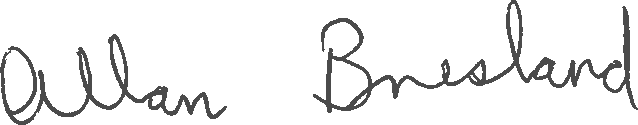 Signed:	________________________		Alderman Bresland		Vice-Chair